平成２８年度後期「緑のおもしろ講座」開催のご案内千葉県森林インストラクター会千葉県森林インストラクター会では10月より「28年後期 緑のおもしろ講座」を開講いたします。千葉市都市緑化植物園を中心に、近郊の自然・地域文化などを楽しみながら学ぶ講座で、一味違った自然を見つけてみましょう。＊受講料　　　全５回　¥５０００円　１回　¥１５００円（初回受講日にご持参下さい）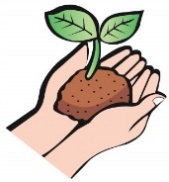 ＊開催場所　　千葉市都市緑化植物園と近郊の森（里山　公園）＊開催日　　　原則日曜日（No.5のみ土曜日ですのでご注意下さい。）＊講　師　　　講師は千葉県森林インストラクター会　所属会員＊28年度後期開催日程＊講座の集合場所と時刻　千葉市都市緑化植物園10時　千葉駅東口12番乗り場千葉中央バス・小湊バス蘇我駅東口行き乗車約15分　北星久喜バス停下車徒歩5分　　蘇我駅東口2番乗り場千葉中央バス・小湊バス矢作経由千葉駅行き乗車約15分　緑化植物園入口バス停下車徒歩5分２月１２日10時　JR京葉線　葛西臨海公園駅改札口　３月２５日10時　JR総武線　JR幕張駅改札口（JR幕張本郷駅とは違いますので要注意）＊問い合わせ　080-5048-4390　森池正典　　＊申し込み郵送先　〒275-0016　習志野市津田沼5-13-4-1413　森池正典　宛＊Ｅメールでのお申込み：森池正典　masanori_moriike@hotmail.com＊ＦＡＸでのお申込み：047-419-2836　森池正典尚、円滑な講座運営のため 受講の際は「ＦＩＣ森に親しむ会」へのご入会をいただいておりますので、ご了承お願いいたします。会費等無料です。「ＦＩＣ森に親しむ会」については千葉県森林インストラクター会ホームページをご覧ください。http://www.chiba-shinrin-instructor.com千葉県森林インストラクター会殿平成２８年度後期（28年10月～29年3月）緑のおもしろ講座申込書保険加入のため、必ず生年月日をご記入下さい。個人情報は当会主催の講座以外には使用しません。No.講座名開催日時開催場所講師1身近にある里山　再発見10月2日（日）１０～１2時千葉市都市緑化植物園広畠真知子座学2身近で実の出来る植物あれこれ11月6日（日）１０～１4時千葉市都市緑化植物園松島　学座学野外3樹のドクターに挑戦12月4日（日）１０～１4時千葉市都市緑化植物園小池英憲(兼　樹木医）座学野外4カモの生態をしろう(カモの美しさの秘密等.)2月１2日（日）１０～１４時葛西臨海公園石田秀雄野外5海と森の関わりを知る3月25日（土）１０～１5時大須賀山～三代王神社～花見川沿い稲岡一義野外氏　名フリガナ住　所〒〒〒電　話Ｅメールアドレス　（パソコン・携帯）Ｅメールアドレス　（パソコン・携帯）生年月日Ｔ・Ｓ・Ｈ　　年　　月　　日受講希望回1・2・3・4・5・全部植物園までの交通手段バス　・　自家用車　・　バイクまたは自転車バス　・　自家用車　・　バイクまたは自転車バス　・　自家用車　・　バイクまたは自転車